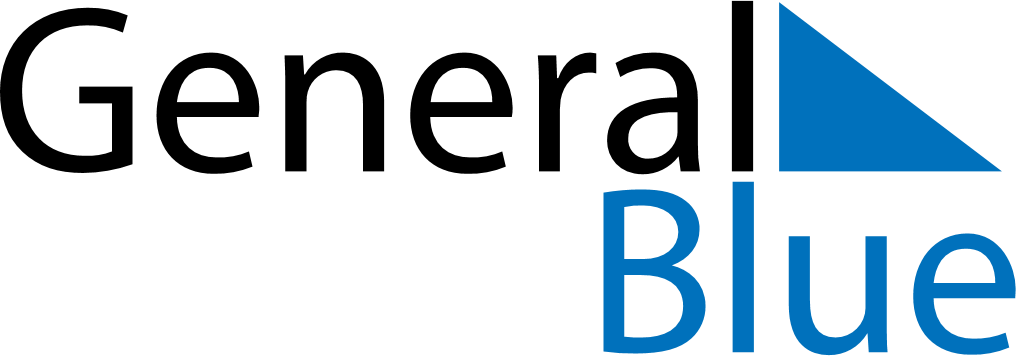 March 2019March 2019March 2019March 2019EthiopiaEthiopiaEthiopiaSundayMondayTuesdayWednesdayThursdayFridayFridaySaturday112Victory at Adwa Day34567889101112131415151617181920212222232425262728292930Day of Lament31